Sulz am Neckar, Februar 2023 Das Wohl der Mitarbeiter im Blick KIPP Group als familienbewusster Arbeitgeber zertifiziertDie KIPP Group hat das Audit berufundfamilie abgeschlossen und das gleichnamige Zertifikat erhalten. Damit dokumentiert der Unternehmensverbund sein Bestreben, allen Mitarbeitern umfassende Angebote bereitzustellen, um Berufsleben und Familie in Einklang zu bringen.Um das Zertifikat zu erhalten, hat die ausführende berufundfamilie Service GmbH die bestehenden Maßnahmen und Angebote durchleuchtet, mit denen die KIPP Group ihren über  950 Mitarbeitern bisher schon die Möglichkeit bietet, eine stabile Balance zwischen Familienleben und Beruf zu finden. Dazu zählen beispielsweise flexible Arbeitszeitmodelle und Gleitzeitkonten auch für die Produktion, Regelungen zum mobilen Arbeiten, ein betriebliches Gesundheitsmanagement, Angebote zur Mitarbeiterentwicklung, Freistellungsmöglichkeiten für spitzensportliches und gesellschaftliches Engagement und nicht zuletzt auch eine bezuschusste Kantine.KIPP Group von Beginn an mit Fokus auf FamilieDas Zertifikat gilt als Qualitätssiegel für eine betriebliche Vereinbarkeitspolitik. Als Verbund von insgesamt sechs Unternehmen ist für die KIPP Group das Einbinden der Familie seit jeher fester Bestandteil der Firmenkultur und der gelebten Werte. Die Vorteile liegen auf der Hand: eine hohe Attraktivität als Arbeitgeber und ein gesteigertes Wohlbefinden der Mitarbeiter, welche ihre Kreativität und das volle Potenzial in die Tätigkeit einbringen.Zum Audit zählt auch das Festschreiben zukünftiger Maßnahmen, um das bestehende Angebot auszubauen und zu erweitern. Dazu gehören unter anderem Zeitwertkonten, der verstärkte Ausbau der IT mit Blick auf mobiles Arbeiten bzw. die Digitalisierung vieler Prozesse sowie kommunikative Maßnahmen, um die gelebte Unternehmenskultur zu verbreiten und zu stärken. Die Bandbreite reicht sogar bis hin zu Sommerferien-Camps und weiteren Angeboten für die Kinder der Mitarbeiter.(Zeichen mit Leerzeichen: 1.873 Zeichen)Bildübersicht: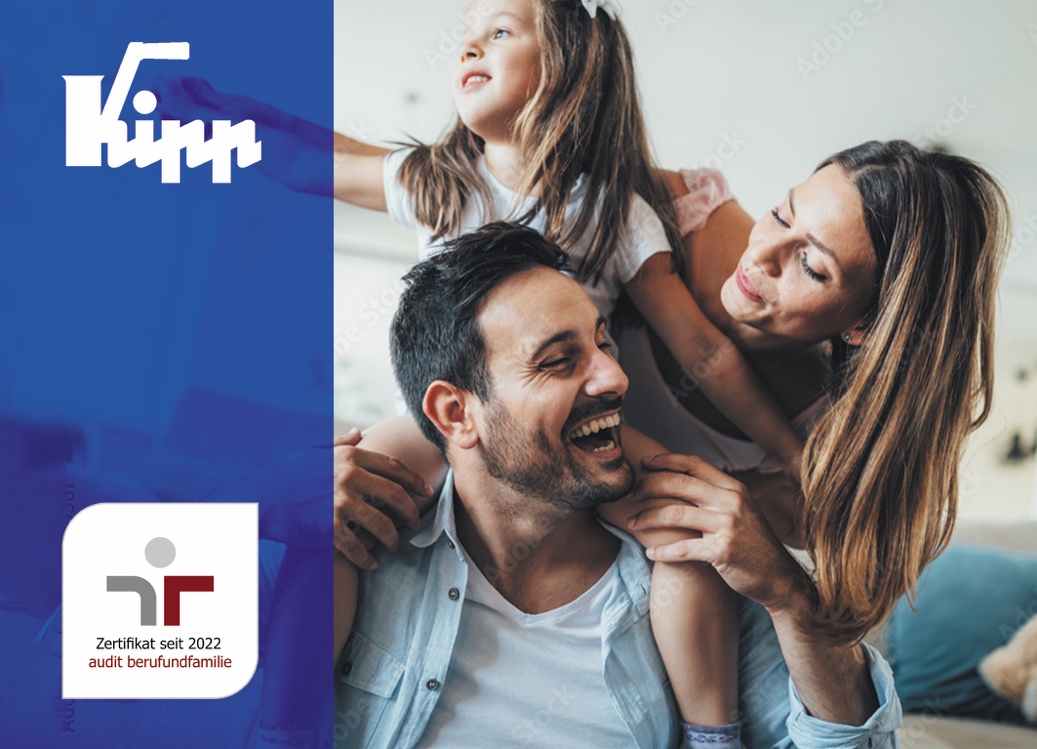 Die KIPP Group hat das Audit berufundfamilie erfolgreich abgeschlossen und das gleichnamige Zertifikat erhalten.Deeplinks: https://www.kippwerk.de/de/de/News/KIPP-News/beruf-und-familie.htmlhttps://www.berufundfamilie.deMeta-Title: Die KIPP Group hat das Zertifikat berufundfamilie erhaltenMeta-Description: Die KIPP Group dokumentiert mit dem Zertifikat berufundfamilie das Bestreben, ihren Mitarbeitern die Balance zwischen Beruf und Familienleben zu ermöglichen.Keywords: KIPP, HEINRICH KIPP WERK, KIPP Group, berufundfamilie, Unternehmenskultur, familienbewusst, familienbewusste PersonalpolitikDownload-Area:https://www.kippwerk.de/de/de/Download/Pressebereich.html Über die KIPP GroupDie KIPP Group ist ein Verbund von soliden Partnern. Insgesamt sechs deutsche Unternehmen im Bereich „Normelemente“ sowie „Automotive“ teilen gemeinsame Synergieeffekte und sind dadurch optimal für die Zukunft aufgestellt. Weltweit profitieren die Kunden der KIPP Group vom Engagement und Wissen der über  950 Mitarbeiterinnen und Mitarbeiter an insgesamt  30 Standorten in Europa, Nordamerika und Asien. Erfolgreich zu sein und Ziele zu erreichen ist dauerhaft nur auf Basis von starken und gemeinsam gelebten Werten möglich. Verantwortung, Dynamik und Fairness sind daher die Grundlagen für das tagtägliche erfolgreiche Miteinander.Die berufundfamilie Service GmbHDie berufundfamilie Service GmbH ist Dienstleister und der Thinktank im Themengebiet Vereinbarkeit von Beruf, Familie und Privatleben. Sie begleitet erfolgreich Unternehmen, Institutionen und Hochschulen bei der Umsetzung einer nachhaltigen familien- und lebensphasenbewussten Personalpolitik und der Gestaltung familiengerechter Forschungs- und Studienbedingungen. Ihr zentrales Angebot ist das Audit berufundfamilie bzw. Audit familiengerechte hochschule, das von der Gemeinnützigen Hertie-Stiftung initiiert wurde. Das Audit ist das strategische Managementinstrument, welches Arbeitgeber dazu nutzen, ihre Personalpolitik familien- und lebensphasenbewusst aufzustellen und ihre Arbeitgeberattraktivität zu stärken. Seit 1998 wurden über 1.900 Arbeitgeber mit dem Zertifikat zum Audit ausgezeichnet. www.berufundfamilie.deKIPP Group | HEINRICH KIPP WERK GmbH & Co. KGAndre Jerke, MarketingHeubergstraße 272172 Sulz am NeckarTelefon: 07454 793-7644E-Mail: andre.jerke@kipp.com Pressestelle: Köhler + Partner GmbHBrauerstraße 42  21244 Buchholz i.d.N.Telefon +49 (0) 4181 92892-0  Fax +49 (0) 4181 92892-55info@koehler-partner.de  www.koehler-partner.de